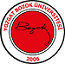 YOZGAT BOZOK ÜNİVERSİTESİLISANSÜSTÜ ÖĞRENCI YATAY GEÇIŞ İŞ AKIŞ ŞEMASISorumluİş Akış Süreciİş Akış Süreciİş Akış Süreciİş Akış Süreciİş Akış Süreciİş Akış Süreciİş Akış SüreciFaaliyetDokümantasyon/Çıktı----Lisansüstü Öğrenci Yatay Geçiş İş 
Akış SüreciLisansüstü Öğrenci Yatay Geçiş İş 
Akış SüreciLisansüstü Öğrenci Yatay Geçiş İş 
Akış SüreciLisansüstü Öğrenci Yatay Geçiş İş 
Akış Süreci-----Enstitü 
Müdürlüğü, 
Anabilim Dalı 
BaşkanlıklarıEnstitü 
Yönetim 
KuruluGenel 
SekreterlikEnstitü 
MüdürlüğüEnstitü 
Öğrenci İşleriEnstitü 
MüdürlüğüAnabilim Dalı 
BaşşkanlıklarıAnabilim Dalı 
BaşkanlıklarıKontenjanların İstenmesiKontenjanların İstenmesiKontenjanların İstenmesiKontenjanların İstenmesiAnabilim Dalı Başkanlıklarından, o döneme ilişkin öğrenci talepleri istenir.Anabilim Dallarının öğrenci alabilirlikleri, öğretim üyesi sayıları dikkate alınarak değerlendirilir.Yönetim Kurulu Kararı Senato’da görüşülerek karara bağlanır ve sonuç Enstitü’ye bildirilir.Enstitü tarafından yatay geçiş ilanı hazırlanarak web’te yayınlanır.Web sayfasında yayınlanan ilanda istenen belgeler, başvuru koşulları kontrol edilerek alınır.Kontrol edilerek başvurusu kabul edilen aday listesi ve diğer belgeler Anabilim Dalı Başkanlıklarına gönderilir.Adaylar ön elemeye tabi tutularak, mezuniyet not ortalaması ve ALES puanlarına göre deerlendirilerek siralanir ve kontenjan miktarından fazla adayl(ar) elenir.Anabilim DalıBaşkanlığınca ön elemekontenjan fazlası adaylar elenir, Akademik Kurul tarafından kabul edilenler belirlenir. Kabul edilen öğrencilerin intibakı (hangi yarıyıla intibak ettirildiği bilgisiyle birlikte) Enstitü Müdürlüğü’ne gönderilir.Lisansüstü Eğitim 
Öğretim ve Sınav 
YönetmeliğiYönetim Kurulu Kararı 
Senato Kararı 
İlan Metni 
Başvuru FormuEBYS(Elektronik Belge 
Yönetimi Sistemi)Lisansüstü Eğitim 
Öğğretim ve Sınav 
YönetmeliğğiAnabilim Dalı 
Akademik KuruluEnstitü 
Müdürlüğü, 
Anabilim Dalı 
BaşkanlıklarıEnstitü 
Yönetim 
KuruluGenel 
SekreterlikEnstitü 
MüdürlüğüEnstitü 
Öğrenci İşleriEnstitü 
MüdürlüğüAnabilim Dalı 
BaşşkanlıklarıAnabilim Dalı 
BaşkanlıklarıAnabilim Dalı Başkanlıklarından, o döneme ilişkin öğrenci talepleri istenir.Anabilim Dallarının öğrenci alabilirlikleri, öğretim üyesi sayıları dikkate alınarak değerlendirilir.Yönetim Kurulu Kararı Senato’da görüşülerek karara bağlanır ve sonuç Enstitü’ye bildirilir.Enstitü tarafından yatay geçiş ilanı hazırlanarak web’te yayınlanır.Web sayfasında yayınlanan ilanda istenen belgeler, başvuru koşulları kontrol edilerek alınır.Kontrol edilerek başvurusu kabul edilen aday listesi ve diğer belgeler Anabilim Dalı Başkanlıklarına gönderilir.Adaylar ön elemeye tabi tutularak, mezuniyet not ortalaması ve ALES puanlarına göre deerlendirilerek siralanir ve kontenjan miktarından fazla adayl(ar) elenir.Anabilim DalıBaşkanlığınca ön elemekontenjan fazlası adaylar elenir, Akademik Kurul tarafından kabul edilenler belirlenir. Kabul edilen öğrencilerin intibakı (hangi yarıyıla intibak ettirildiği bilgisiyle birlikte) Enstitü Müdürlüğü’ne gönderilir.Lisansüstü Eğitim 
Öğretim ve Sınav 
YönetmeliğiYönetim Kurulu Kararı 
Senato Kararı 
İlan Metni 
Başvuru FormuEBYS(Elektronik Belge 
Yönetimi Sistemi)Lisansüstü Eğitim 
Öğğretim ve Sınav 
YönetmeliğğiAnabilim Dalı 
Akademik KuruluEnstitü 
Müdürlüğü, 
Anabilim Dalı 
BaşkanlıklarıEnstitü 
Yönetim 
KuruluGenel 
SekreterlikEnstitü 
MüdürlüğüEnstitü 
Öğrenci İşleriEnstitü 
MüdürlüğüAnabilim Dalı 
BaşşkanlıklarıAnabilim Dalı 
BaşkanlıklarıAnabilim Dalı Başkanlıklarından, o döneme ilişkin öğrenci talepleri istenir.Anabilim Dallarının öğrenci alabilirlikleri, öğretim üyesi sayıları dikkate alınarak değerlendirilir.Yönetim Kurulu Kararı Senato’da görüşülerek karara bağlanır ve sonuç Enstitü’ye bildirilir.Enstitü tarafından yatay geçiş ilanı hazırlanarak web’te yayınlanır.Web sayfasında yayınlanan ilanda istenen belgeler, başvuru koşulları kontrol edilerek alınır.Kontrol edilerek başvurusu kabul edilen aday listesi ve diğer belgeler Anabilim Dalı Başkanlıklarına gönderilir.Adaylar ön elemeye tabi tutularak, mezuniyet not ortalaması ve ALES puanlarına göre deerlendirilerek siralanir ve kontenjan miktarından fazla adayl(ar) elenir.Anabilim DalıBaşkanlığınca ön elemekontenjan fazlası adaylar elenir, Akademik Kurul tarafından kabul edilenler belirlenir. Kabul edilen öğrencilerin intibakı (hangi yarıyıla intibak ettirildiği bilgisiyle birlikte) Enstitü Müdürlüğü’ne gönderilir.Lisansüstü Eğitim 
Öğretim ve Sınav 
YönetmeliğiYönetim Kurulu Kararı 
Senato Kararı 
İlan Metni 
Başvuru FormuEBYS(Elektronik Belge 
Yönetimi Sistemi)Lisansüstü Eğitim 
Öğğretim ve Sınav 
YönetmeliğğiAnabilim Dalı 
Akademik KuruluEnstitü 
Müdürlüğü, 
Anabilim Dalı 
BaşkanlıklarıEnstitü 
Yönetim 
KuruluGenel 
SekreterlikEnstitü 
MüdürlüğüEnstitü 
Öğrenci İşleriEnstitü 
MüdürlüğüAnabilim Dalı 
BaşşkanlıklarıAnabilim Dalı 
BaşkanlıklarıKontenjanların BelirlenmesiKontenjanların BelirlenmesiKontenjanların BelirlenmesiKontenjanların BelirlenmesiAnabilim Dalı Başkanlıklarından, o döneme ilişkin öğrenci talepleri istenir.Anabilim Dallarının öğrenci alabilirlikleri, öğretim üyesi sayıları dikkate alınarak değerlendirilir.Yönetim Kurulu Kararı Senato’da görüşülerek karara bağlanır ve sonuç Enstitü’ye bildirilir.Enstitü tarafından yatay geçiş ilanı hazırlanarak web’te yayınlanır.Web sayfasında yayınlanan ilanda istenen belgeler, başvuru koşulları kontrol edilerek alınır.Kontrol edilerek başvurusu kabul edilen aday listesi ve diğer belgeler Anabilim Dalı Başkanlıklarına gönderilir.Adaylar ön elemeye tabi tutularak, mezuniyet not ortalaması ve ALES puanlarına göre deerlendirilerek siralanir ve kontenjan miktarından fazla adayl(ar) elenir.Anabilim DalıBaşkanlığınca ön elemekontenjan fazlası adaylar elenir, Akademik Kurul tarafından kabul edilenler belirlenir. Kabul edilen öğrencilerin intibakı (hangi yarıyıla intibak ettirildiği bilgisiyle birlikte) Enstitü Müdürlüğü’ne gönderilir.Lisansüstü Eğitim 
Öğretim ve Sınav 
YönetmeliğiYönetim Kurulu Kararı 
Senato Kararı 
İlan Metni 
Başvuru FormuEBYS(Elektronik Belge 
Yönetimi Sistemi)Lisansüstü Eğitim 
Öğğretim ve Sınav 
YönetmeliğğiAnabilim Dalı 
Akademik KuruluEnstitü 
Müdürlüğü, 
Anabilim Dalı 
BaşkanlıklarıEnstitü 
Yönetim 
KuruluGenel 
SekreterlikEnstitü 
MüdürlüğüEnstitü 
Öğrenci İşleriEnstitü 
MüdürlüğüAnabilim Dalı 
BaşşkanlıklarıAnabilim Dalı 
BaşkanlıklarıAnabilim Dalı Başkanlıklarından, o döneme ilişkin öğrenci talepleri istenir.Anabilim Dallarının öğrenci alabilirlikleri, öğretim üyesi sayıları dikkate alınarak değerlendirilir.Yönetim Kurulu Kararı Senato’da görüşülerek karara bağlanır ve sonuç Enstitü’ye bildirilir.Enstitü tarafından yatay geçiş ilanı hazırlanarak web’te yayınlanır.Web sayfasında yayınlanan ilanda istenen belgeler, başvuru koşulları kontrol edilerek alınır.Kontrol edilerek başvurusu kabul edilen aday listesi ve diğer belgeler Anabilim Dalı Başkanlıklarına gönderilir.Adaylar ön elemeye tabi tutularak, mezuniyet not ortalaması ve ALES puanlarına göre deerlendirilerek siralanir ve kontenjan miktarından fazla adayl(ar) elenir.Anabilim DalıBaşkanlığınca ön elemekontenjan fazlası adaylar elenir, Akademik Kurul tarafından kabul edilenler belirlenir. Kabul edilen öğrencilerin intibakı (hangi yarıyıla intibak ettirildiği bilgisiyle birlikte) Enstitü Müdürlüğü’ne gönderilir.Lisansüstü Eğitim 
Öğretim ve Sınav 
YönetmeliğiYönetim Kurulu Kararı 
Senato Kararı 
İlan Metni 
Başvuru FormuEBYS(Elektronik Belge 
Yönetimi Sistemi)Lisansüstü Eğitim 
Öğğretim ve Sınav 
YönetmeliğğiAnabilim Dalı 
Akademik KuruluEnstitü 
Müdürlüğü, 
Anabilim Dalı 
BaşkanlıklarıEnstitü 
Yönetim 
KuruluGenel 
SekreterlikEnstitü 
MüdürlüğüEnstitü 
Öğrenci İşleriEnstitü 
MüdürlüğüAnabilim Dalı 
BaşşkanlıklarıAnabilim Dalı 
BaşkanlıklarıAnabilim Dalı Başkanlıklarından, o döneme ilişkin öğrenci talepleri istenir.Anabilim Dallarının öğrenci alabilirlikleri, öğretim üyesi sayıları dikkate alınarak değerlendirilir.Yönetim Kurulu Kararı Senato’da görüşülerek karara bağlanır ve sonuç Enstitü’ye bildirilir.Enstitü tarafından yatay geçiş ilanı hazırlanarak web’te yayınlanır.Web sayfasında yayınlanan ilanda istenen belgeler, başvuru koşulları kontrol edilerek alınır.Kontrol edilerek başvurusu kabul edilen aday listesi ve diğer belgeler Anabilim Dalı Başkanlıklarına gönderilir.Adaylar ön elemeye tabi tutularak, mezuniyet not ortalaması ve ALES puanlarına göre deerlendirilerek siralanir ve kontenjan miktarından fazla adayl(ar) elenir.Anabilim DalıBaşkanlığınca ön elemekontenjan fazlası adaylar elenir, Akademik Kurul tarafından kabul edilenler belirlenir. Kabul edilen öğrencilerin intibakı (hangi yarıyıla intibak ettirildiği bilgisiyle birlikte) Enstitü Müdürlüğü’ne gönderilir.Lisansüstü Eğitim 
Öğretim ve Sınav 
YönetmeliğiYönetim Kurulu Kararı 
Senato Kararı 
İlan Metni 
Başvuru FormuEBYS(Elektronik Belge 
Yönetimi Sistemi)Lisansüstü Eğitim 
Öğğretim ve Sınav 
YönetmeliğğiAnabilim Dalı 
Akademik KuruluEnstitü 
Müdürlüğü, 
Anabilim Dalı 
BaşkanlıklarıEnstitü 
Yönetim 
KuruluGenel 
SekreterlikEnstitü 
MüdürlüğüEnstitü 
Öğrenci İşleriEnstitü 
MüdürlüğüAnabilim Dalı 
BaşşkanlıklarıAnabilim Dalı 
BaşkanlıklarıKontenjanların OnaylanmasıKontenjanların OnaylanmasıKontenjanların OnaylanmasıKontenjanların OnaylanmasıAnabilim Dalı Başkanlıklarından, o döneme ilişkin öğrenci talepleri istenir.Anabilim Dallarının öğrenci alabilirlikleri, öğretim üyesi sayıları dikkate alınarak değerlendirilir.Yönetim Kurulu Kararı Senato’da görüşülerek karara bağlanır ve sonuç Enstitü’ye bildirilir.Enstitü tarafından yatay geçiş ilanı hazırlanarak web’te yayınlanır.Web sayfasında yayınlanan ilanda istenen belgeler, başvuru koşulları kontrol edilerek alınır.Kontrol edilerek başvurusu kabul edilen aday listesi ve diğer belgeler Anabilim Dalı Başkanlıklarına gönderilir.Adaylar ön elemeye tabi tutularak, mezuniyet not ortalaması ve ALES puanlarına göre deerlendirilerek siralanir ve kontenjan miktarından fazla adayl(ar) elenir.Anabilim DalıBaşkanlığınca ön elemekontenjan fazlası adaylar elenir, Akademik Kurul tarafından kabul edilenler belirlenir. Kabul edilen öğrencilerin intibakı (hangi yarıyıla intibak ettirildiği bilgisiyle birlikte) Enstitü Müdürlüğü’ne gönderilir.Lisansüstü Eğitim 
Öğretim ve Sınav 
YönetmeliğiYönetim Kurulu Kararı 
Senato Kararı 
İlan Metni 
Başvuru FormuEBYS(Elektronik Belge 
Yönetimi Sistemi)Lisansüstü Eğitim 
Öğğretim ve Sınav 
YönetmeliğğiAnabilim Dalı 
Akademik KuruluEnstitü 
Müdürlüğü, 
Anabilim Dalı 
BaşkanlıklarıEnstitü 
Yönetim 
KuruluGenel 
SekreterlikEnstitü 
MüdürlüğüEnstitü 
Öğrenci İşleriEnstitü 
MüdürlüğüAnabilim Dalı 
BaşşkanlıklarıAnabilim Dalı 
BaşkanlıklarıAnabilim Dalı Başkanlıklarından, o döneme ilişkin öğrenci talepleri istenir.Anabilim Dallarının öğrenci alabilirlikleri, öğretim üyesi sayıları dikkate alınarak değerlendirilir.Yönetim Kurulu Kararı Senato’da görüşülerek karara bağlanır ve sonuç Enstitü’ye bildirilir.Enstitü tarafından yatay geçiş ilanı hazırlanarak web’te yayınlanır.Web sayfasında yayınlanan ilanda istenen belgeler, başvuru koşulları kontrol edilerek alınır.Kontrol edilerek başvurusu kabul edilen aday listesi ve diğer belgeler Anabilim Dalı Başkanlıklarına gönderilir.Adaylar ön elemeye tabi tutularak, mezuniyet not ortalaması ve ALES puanlarına göre deerlendirilerek siralanir ve kontenjan miktarından fazla adayl(ar) elenir.Anabilim DalıBaşkanlığınca ön elemekontenjan fazlası adaylar elenir, Akademik Kurul tarafından kabul edilenler belirlenir. Kabul edilen öğrencilerin intibakı (hangi yarıyıla intibak ettirildiği bilgisiyle birlikte) Enstitü Müdürlüğü’ne gönderilir.Lisansüstü Eğitim 
Öğretim ve Sınav 
YönetmeliğiYönetim Kurulu Kararı 
Senato Kararı 
İlan Metni 
Başvuru FormuEBYS(Elektronik Belge 
Yönetimi Sistemi)Lisansüstü Eğitim 
Öğğretim ve Sınav 
YönetmeliğğiAnabilim Dalı 
Akademik KuruluEnstitü 
Müdürlüğü, 
Anabilim Dalı 
BaşkanlıklarıEnstitü 
Yönetim 
KuruluGenel 
SekreterlikEnstitü 
MüdürlüğüEnstitü 
Öğrenci İşleriEnstitü 
MüdürlüğüAnabilim Dalı 
BaşşkanlıklarıAnabilim Dalı 
BaşkanlıklarıAnabilim Dalı Başkanlıklarından, o döneme ilişkin öğrenci talepleri istenir.Anabilim Dallarının öğrenci alabilirlikleri, öğretim üyesi sayıları dikkate alınarak değerlendirilir.Yönetim Kurulu Kararı Senato’da görüşülerek karara bağlanır ve sonuç Enstitü’ye bildirilir.Enstitü tarafından yatay geçiş ilanı hazırlanarak web’te yayınlanır.Web sayfasında yayınlanan ilanda istenen belgeler, başvuru koşulları kontrol edilerek alınır.Kontrol edilerek başvurusu kabul edilen aday listesi ve diğer belgeler Anabilim Dalı Başkanlıklarına gönderilir.Adaylar ön elemeye tabi tutularak, mezuniyet not ortalaması ve ALES puanlarına göre deerlendirilerek siralanir ve kontenjan miktarından fazla adayl(ar) elenir.Anabilim DalıBaşkanlığınca ön elemekontenjan fazlası adaylar elenir, Akademik Kurul tarafından kabul edilenler belirlenir. Kabul edilen öğrencilerin intibakı (hangi yarıyıla intibak ettirildiği bilgisiyle birlikte) Enstitü Müdürlüğü’ne gönderilir.Lisansüstü Eğitim 
Öğretim ve Sınav 
YönetmeliğiYönetim Kurulu Kararı 
Senato Kararı 
İlan Metni 
Başvuru FormuEBYS(Elektronik Belge 
Yönetimi Sistemi)Lisansüstü Eğitim 
Öğğretim ve Sınav 
YönetmeliğğiAnabilim Dalı 
Akademik KuruluEnstitü 
Müdürlüğü, 
Anabilim Dalı 
BaşkanlıklarıEnstitü 
Yönetim 
KuruluGenel 
SekreterlikEnstitü 
MüdürlüğüEnstitü 
Öğrenci İşleriEnstitü 
MüdürlüğüAnabilim Dalı 
BaşşkanlıklarıAnabilim Dalı 
BaşkanlıklarıWeb SayfasıWeb SayfasıİlanıİlanıAnabilim Dalı Başkanlıklarından, o döneme ilişkin öğrenci talepleri istenir.Anabilim Dallarının öğrenci alabilirlikleri, öğretim üyesi sayıları dikkate alınarak değerlendirilir.Yönetim Kurulu Kararı Senato’da görüşülerek karara bağlanır ve sonuç Enstitü’ye bildirilir.Enstitü tarafından yatay geçiş ilanı hazırlanarak web’te yayınlanır.Web sayfasında yayınlanan ilanda istenen belgeler, başvuru koşulları kontrol edilerek alınır.Kontrol edilerek başvurusu kabul edilen aday listesi ve diğer belgeler Anabilim Dalı Başkanlıklarına gönderilir.Adaylar ön elemeye tabi tutularak, mezuniyet not ortalaması ve ALES puanlarına göre deerlendirilerek siralanir ve kontenjan miktarından fazla adayl(ar) elenir.Anabilim DalıBaşkanlığınca ön elemekontenjan fazlası adaylar elenir, Akademik Kurul tarafından kabul edilenler belirlenir. Kabul edilen öğrencilerin intibakı (hangi yarıyıla intibak ettirildiği bilgisiyle birlikte) Enstitü Müdürlüğü’ne gönderilir.Lisansüstü Eğitim 
Öğretim ve Sınav 
YönetmeliğiYönetim Kurulu Kararı 
Senato Kararı 
İlan Metni 
Başvuru FormuEBYS(Elektronik Belge 
Yönetimi Sistemi)Lisansüstü Eğitim 
Öğğretim ve Sınav 
YönetmeliğğiAnabilim Dalı 
Akademik KuruluEnstitü 
Müdürlüğü, 
Anabilim Dalı 
BaşkanlıklarıEnstitü 
Yönetim 
KuruluGenel 
SekreterlikEnstitü 
MüdürlüğüEnstitü 
Öğrenci İşleriEnstitü 
MüdürlüğüAnabilim Dalı 
BaşşkanlıklarıAnabilim Dalı 
BaşkanlıklarıAnabilim Dalı Başkanlıklarından, o döneme ilişkin öğrenci talepleri istenir.Anabilim Dallarının öğrenci alabilirlikleri, öğretim üyesi sayıları dikkate alınarak değerlendirilir.Yönetim Kurulu Kararı Senato’da görüşülerek karara bağlanır ve sonuç Enstitü’ye bildirilir.Enstitü tarafından yatay geçiş ilanı hazırlanarak web’te yayınlanır.Web sayfasında yayınlanan ilanda istenen belgeler, başvuru koşulları kontrol edilerek alınır.Kontrol edilerek başvurusu kabul edilen aday listesi ve diğer belgeler Anabilim Dalı Başkanlıklarına gönderilir.Adaylar ön elemeye tabi tutularak, mezuniyet not ortalaması ve ALES puanlarına göre deerlendirilerek siralanir ve kontenjan miktarından fazla adayl(ar) elenir.Anabilim DalıBaşkanlığınca ön elemekontenjan fazlası adaylar elenir, Akademik Kurul tarafından kabul edilenler belirlenir. Kabul edilen öğrencilerin intibakı (hangi yarıyıla intibak ettirildiği bilgisiyle birlikte) Enstitü Müdürlüğü’ne gönderilir.Lisansüstü Eğitim 
Öğretim ve Sınav 
YönetmeliğiYönetim Kurulu Kararı 
Senato Kararı 
İlan Metni 
Başvuru FormuEBYS(Elektronik Belge 
Yönetimi Sistemi)Lisansüstü Eğitim 
Öğğretim ve Sınav 
YönetmeliğğiAnabilim Dalı 
Akademik KuruluEnstitü 
Müdürlüğü, 
Anabilim Dalı 
BaşkanlıklarıEnstitü 
Yönetim 
KuruluGenel 
SekreterlikEnstitü 
MüdürlüğüEnstitü 
Öğrenci İşleriEnstitü 
MüdürlüğüAnabilim Dalı 
BaşşkanlıklarıAnabilim Dalı 
BaşkanlıklarıAnabilim Dalı Başkanlıklarından, o döneme ilişkin öğrenci talepleri istenir.Anabilim Dallarının öğrenci alabilirlikleri, öğretim üyesi sayıları dikkate alınarak değerlendirilir.Yönetim Kurulu Kararı Senato’da görüşülerek karara bağlanır ve sonuç Enstitü’ye bildirilir.Enstitü tarafından yatay geçiş ilanı hazırlanarak web’te yayınlanır.Web sayfasında yayınlanan ilanda istenen belgeler, başvuru koşulları kontrol edilerek alınır.Kontrol edilerek başvurusu kabul edilen aday listesi ve diğer belgeler Anabilim Dalı Başkanlıklarına gönderilir.Adaylar ön elemeye tabi tutularak, mezuniyet not ortalaması ve ALES puanlarına göre deerlendirilerek siralanir ve kontenjan miktarından fazla adayl(ar) elenir.Anabilim DalıBaşkanlığınca ön elemekontenjan fazlası adaylar elenir, Akademik Kurul tarafından kabul edilenler belirlenir. Kabul edilen öğrencilerin intibakı (hangi yarıyıla intibak ettirildiği bilgisiyle birlikte) Enstitü Müdürlüğü’ne gönderilir.Lisansüstü Eğitim 
Öğretim ve Sınav 
YönetmeliğiYönetim Kurulu Kararı 
Senato Kararı 
İlan Metni 
Başvuru FormuEBYS(Elektronik Belge 
Yönetimi Sistemi)Lisansüstü Eğitim 
Öğğretim ve Sınav 
YönetmeliğğiAnabilim Dalı 
Akademik KuruluEnstitü 
Müdürlüğü, 
Anabilim Dalı 
BaşkanlıklarıEnstitü 
Yönetim 
KuruluGenel 
SekreterlikEnstitü 
MüdürlüğüEnstitü 
Öğrenci İşleriEnstitü 
MüdürlüğüAnabilim Dalı 
BaşşkanlıklarıAnabilim Dalı 
BaşkanlıklarıBaşvuruların AlınmasıBaşvuruların AlınmasıBaşvuruların AlınmasıBaşvuruların AlınmasıAnabilim Dalı Başkanlıklarından, o döneme ilişkin öğrenci talepleri istenir.Anabilim Dallarının öğrenci alabilirlikleri, öğretim üyesi sayıları dikkate alınarak değerlendirilir.Yönetim Kurulu Kararı Senato’da görüşülerek karara bağlanır ve sonuç Enstitü’ye bildirilir.Enstitü tarafından yatay geçiş ilanı hazırlanarak web’te yayınlanır.Web sayfasında yayınlanan ilanda istenen belgeler, başvuru koşulları kontrol edilerek alınır.Kontrol edilerek başvurusu kabul edilen aday listesi ve diğer belgeler Anabilim Dalı Başkanlıklarına gönderilir.Adaylar ön elemeye tabi tutularak, mezuniyet not ortalaması ve ALES puanlarına göre deerlendirilerek siralanir ve kontenjan miktarından fazla adayl(ar) elenir.Anabilim DalıBaşkanlığınca ön elemekontenjan fazlası adaylar elenir, Akademik Kurul tarafından kabul edilenler belirlenir. Kabul edilen öğrencilerin intibakı (hangi yarıyıla intibak ettirildiği bilgisiyle birlikte) Enstitü Müdürlüğü’ne gönderilir.Lisansüstü Eğitim 
Öğretim ve Sınav 
YönetmeliğiYönetim Kurulu Kararı 
Senato Kararı 
İlan Metni 
Başvuru FormuEBYS(Elektronik Belge 
Yönetimi Sistemi)Lisansüstü Eğitim 
Öğğretim ve Sınav 
YönetmeliğğiAnabilim Dalı 
Akademik KuruluEnstitü 
Müdürlüğü, 
Anabilim Dalı 
BaşkanlıklarıEnstitü 
Yönetim 
KuruluGenel 
SekreterlikEnstitü 
MüdürlüğüEnstitü 
Öğrenci İşleriEnstitü 
MüdürlüğüAnabilim Dalı 
BaşşkanlıklarıAnabilim Dalı 
BaşkanlıklarıAnabilim Dalı Başkanlıklarından, o döneme ilişkin öğrenci talepleri istenir.Anabilim Dallarının öğrenci alabilirlikleri, öğretim üyesi sayıları dikkate alınarak değerlendirilir.Yönetim Kurulu Kararı Senato’da görüşülerek karara bağlanır ve sonuç Enstitü’ye bildirilir.Enstitü tarafından yatay geçiş ilanı hazırlanarak web’te yayınlanır.Web sayfasında yayınlanan ilanda istenen belgeler, başvuru koşulları kontrol edilerek alınır.Kontrol edilerek başvurusu kabul edilen aday listesi ve diğer belgeler Anabilim Dalı Başkanlıklarına gönderilir.Adaylar ön elemeye tabi tutularak, mezuniyet not ortalaması ve ALES puanlarına göre deerlendirilerek siralanir ve kontenjan miktarından fazla adayl(ar) elenir.Anabilim DalıBaşkanlığınca ön elemekontenjan fazlası adaylar elenir, Akademik Kurul tarafından kabul edilenler belirlenir. Kabul edilen öğrencilerin intibakı (hangi yarıyıla intibak ettirildiği bilgisiyle birlikte) Enstitü Müdürlüğü’ne gönderilir.Lisansüstü Eğitim 
Öğretim ve Sınav 
YönetmeliğiYönetim Kurulu Kararı 
Senato Kararı 
İlan Metni 
Başvuru FormuEBYS(Elektronik Belge 
Yönetimi Sistemi)Lisansüstü Eğitim 
Öğğretim ve Sınav 
YönetmeliğğiAnabilim Dalı 
Akademik KuruluEnstitü 
Müdürlüğü, 
Anabilim Dalı 
BaşkanlıklarıEnstitü 
Yönetim 
KuruluGenel 
SekreterlikEnstitü 
MüdürlüğüEnstitü 
Öğrenci İşleriEnstitü 
MüdürlüğüAnabilim Dalı 
BaşşkanlıklarıAnabilim Dalı 
BaşkanlıklarıBaşvuru Belgeleri ve Aday Listesinin 
Anabilim Dalına GönderilmesiBaşvuru Belgeleri ve Aday Listesinin 
Anabilim Dalına GönderilmesiBaşvuru Belgeleri ve Aday Listesinin 
Anabilim Dalına GönderilmesiBaşvuru Belgeleri ve Aday Listesinin 
Anabilim Dalına GönderilmesiAnabilim Dalı Başkanlıklarından, o döneme ilişkin öğrenci talepleri istenir.Anabilim Dallarının öğrenci alabilirlikleri, öğretim üyesi sayıları dikkate alınarak değerlendirilir.Yönetim Kurulu Kararı Senato’da görüşülerek karara bağlanır ve sonuç Enstitü’ye bildirilir.Enstitü tarafından yatay geçiş ilanı hazırlanarak web’te yayınlanır.Web sayfasında yayınlanan ilanda istenen belgeler, başvuru koşulları kontrol edilerek alınır.Kontrol edilerek başvurusu kabul edilen aday listesi ve diğer belgeler Anabilim Dalı Başkanlıklarına gönderilir.Adaylar ön elemeye tabi tutularak, mezuniyet not ortalaması ve ALES puanlarına göre deerlendirilerek siralanir ve kontenjan miktarından fazla adayl(ar) elenir.Anabilim DalıBaşkanlığınca ön elemekontenjan fazlası adaylar elenir, Akademik Kurul tarafından kabul edilenler belirlenir. Kabul edilen öğrencilerin intibakı (hangi yarıyıla intibak ettirildiği bilgisiyle birlikte) Enstitü Müdürlüğü’ne gönderilir.Lisansüstü Eğitim 
Öğretim ve Sınav 
YönetmeliğiYönetim Kurulu Kararı 
Senato Kararı 
İlan Metni 
Başvuru FormuEBYS(Elektronik Belge 
Yönetimi Sistemi)Lisansüstü Eğitim 
Öğğretim ve Sınav 
YönetmeliğğiAnabilim Dalı 
Akademik KuruluEnstitü 
Müdürlüğü, 
Anabilim Dalı 
BaşkanlıklarıEnstitü 
Yönetim 
KuruluGenel 
SekreterlikEnstitü 
MüdürlüğüEnstitü 
Öğrenci İşleriEnstitü 
MüdürlüğüAnabilim Dalı 
BaşşkanlıklarıAnabilim Dalı 
BaşkanlıklarıAnabilim Dalı Başkanlıklarından, o döneme ilişkin öğrenci talepleri istenir.Anabilim Dallarının öğrenci alabilirlikleri, öğretim üyesi sayıları dikkate alınarak değerlendirilir.Yönetim Kurulu Kararı Senato’da görüşülerek karara bağlanır ve sonuç Enstitü’ye bildirilir.Enstitü tarafından yatay geçiş ilanı hazırlanarak web’te yayınlanır.Web sayfasında yayınlanan ilanda istenen belgeler, başvuru koşulları kontrol edilerek alınır.Kontrol edilerek başvurusu kabul edilen aday listesi ve diğer belgeler Anabilim Dalı Başkanlıklarına gönderilir.Adaylar ön elemeye tabi tutularak, mezuniyet not ortalaması ve ALES puanlarına göre deerlendirilerek siralanir ve kontenjan miktarından fazla adayl(ar) elenir.Anabilim DalıBaşkanlığınca ön elemekontenjan fazlası adaylar elenir, Akademik Kurul tarafından kabul edilenler belirlenir. Kabul edilen öğrencilerin intibakı (hangi yarıyıla intibak ettirildiği bilgisiyle birlikte) Enstitü Müdürlüğü’ne gönderilir.Lisansüstü Eğitim 
Öğretim ve Sınav 
YönetmeliğiYönetim Kurulu Kararı 
Senato Kararı 
İlan Metni 
Başvuru FormuEBYS(Elektronik Belge 
Yönetimi Sistemi)Lisansüstü Eğitim 
Öğğretim ve Sınav 
YönetmeliğğiAnabilim Dalı 
Akademik KuruluEnstitü 
Müdürlüğü, 
Anabilim Dalı 
BaşkanlıklarıEnstitü 
Yönetim 
KuruluGenel 
SekreterlikEnstitü 
MüdürlüğüEnstitü 
Öğrenci İşleriEnstitü 
MüdürlüğüAnabilim Dalı 
BaşşkanlıklarıAnabilim Dalı 
BaşkanlıklarıBaşvuran aday 
İlan edilenBaşvuran aday 
İlan edilenBaşvuran aday 
İlan edilenBaşvuran aday 
İlan edilenBaşvuran aday 
İlan edilenBaşvuran aday 
İlan edilenBaşvuran aday 
İlan edilenAnabilim Dalı Başkanlıklarından, o döneme ilişkin öğrenci talepleri istenir.Anabilim Dallarının öğrenci alabilirlikleri, öğretim üyesi sayıları dikkate alınarak değerlendirilir.Yönetim Kurulu Kararı Senato’da görüşülerek karara bağlanır ve sonuç Enstitü’ye bildirilir.Enstitü tarafından yatay geçiş ilanı hazırlanarak web’te yayınlanır.Web sayfasında yayınlanan ilanda istenen belgeler, başvuru koşulları kontrol edilerek alınır.Kontrol edilerek başvurusu kabul edilen aday listesi ve diğer belgeler Anabilim Dalı Başkanlıklarına gönderilir.Adaylar ön elemeye tabi tutularak, mezuniyet not ortalaması ve ALES puanlarına göre deerlendirilerek siralanir ve kontenjan miktarından fazla adayl(ar) elenir.Anabilim DalıBaşkanlığınca ön elemekontenjan fazlası adaylar elenir, Akademik Kurul tarafından kabul edilenler belirlenir. Kabul edilen öğrencilerin intibakı (hangi yarıyıla intibak ettirildiği bilgisiyle birlikte) Enstitü Müdürlüğü’ne gönderilir.Lisansüstü Eğitim 
Öğretim ve Sınav 
YönetmeliğiYönetim Kurulu Kararı 
Senato Kararı 
İlan Metni 
Başvuru FormuEBYS(Elektronik Belge 
Yönetimi Sistemi)Lisansüstü Eğitim 
Öğğretim ve Sınav 
YönetmeliğğiAnabilim Dalı 
Akademik KuruluEnstitü 
Müdürlüğü, 
Anabilim Dalı 
BaşkanlıklarıEnstitü 
Yönetim 
KuruluGenel 
SekreterlikEnstitü 
MüdürlüğüEnstitü 
Öğrenci İşleriEnstitü 
MüdürlüğüAnabilim Dalı 
BaşşkanlıklarıAnabilim Dalı 
Başkanlıklarıkontenjandanfazla mı?	EVETITAYIRkontenjandanfazla mı?	EVETITAYIRkontenjandanfazla mı?	EVETITAYIRkontenjandanfazla mı?	EVETITAYIRkontenjandanfazla mı?	EVETITAYIRkontenjandanfazla mı?	EVETITAYIRkontenjandanfazla mı?	EVETITAYIRAnabilim Dalı Başkanlıklarından, o döneme ilişkin öğrenci talepleri istenir.Anabilim Dallarının öğrenci alabilirlikleri, öğretim üyesi sayıları dikkate alınarak değerlendirilir.Yönetim Kurulu Kararı Senato’da görüşülerek karara bağlanır ve sonuç Enstitü’ye bildirilir.Enstitü tarafından yatay geçiş ilanı hazırlanarak web’te yayınlanır.Web sayfasında yayınlanan ilanda istenen belgeler, başvuru koşulları kontrol edilerek alınır.Kontrol edilerek başvurusu kabul edilen aday listesi ve diğer belgeler Anabilim Dalı Başkanlıklarına gönderilir.Adaylar ön elemeye tabi tutularak, mezuniyet not ortalaması ve ALES puanlarına göre deerlendirilerek siralanir ve kontenjan miktarından fazla adayl(ar) elenir.Anabilim DalıBaşkanlığınca ön elemekontenjan fazlası adaylar elenir, Akademik Kurul tarafından kabul edilenler belirlenir. Kabul edilen öğrencilerin intibakı (hangi yarıyıla intibak ettirildiği bilgisiyle birlikte) Enstitü Müdürlüğü’ne gönderilir.Lisansüstü Eğitim 
Öğretim ve Sınav 
YönetmeliğiYönetim Kurulu Kararı 
Senato Kararı 
İlan Metni 
Başvuru FormuEBYS(Elektronik Belge 
Yönetimi Sistemi)Lisansüstü Eğitim 
Öğğretim ve Sınav 
YönetmeliğğiAnabilim Dalı 
Akademik KuruluEnstitü 
Müdürlüğü, 
Anabilim Dalı 
BaşkanlıklarıEnstitü 
Yönetim 
KuruluGenel 
SekreterlikEnstitü 
MüdürlüğüEnstitü 
Öğrenci İşleriEnstitü 
MüdürlüğüAnabilim Dalı 
BaşşkanlıklarıAnabilim Dalı 
BaşkanlıklarıAnabilim Dalı Başkanlıklarından, o döneme ilişkin öğrenci talepleri istenir.Anabilim Dallarının öğrenci alabilirlikleri, öğretim üyesi sayıları dikkate alınarak değerlendirilir.Yönetim Kurulu Kararı Senato’da görüşülerek karara bağlanır ve sonuç Enstitü’ye bildirilir.Enstitü tarafından yatay geçiş ilanı hazırlanarak web’te yayınlanır.Web sayfasında yayınlanan ilanda istenen belgeler, başvuru koşulları kontrol edilerek alınır.Kontrol edilerek başvurusu kabul edilen aday listesi ve diğer belgeler Anabilim Dalı Başkanlıklarına gönderilir.Adaylar ön elemeye tabi tutularak, mezuniyet not ortalaması ve ALES puanlarına göre deerlendirilerek siralanir ve kontenjan miktarından fazla adayl(ar) elenir.Anabilim DalıBaşkanlığınca ön elemekontenjan fazlası adaylar elenir, Akademik Kurul tarafından kabul edilenler belirlenir. Kabul edilen öğrencilerin intibakı (hangi yarıyıla intibak ettirildiği bilgisiyle birlikte) Enstitü Müdürlüğü’ne gönderilir.Lisansüstü Eğitim 
Öğretim ve Sınav 
YönetmeliğiYönetim Kurulu Kararı 
Senato Kararı 
İlan Metni 
Başvuru FormuEBYS(Elektronik Belge 
Yönetimi Sistemi)Lisansüstü Eğitim 
Öğğretim ve Sınav 
YönetmeliğğiAnabilim Dalı 
Akademik KuruluEnstitü 
Müdürlüğü, 
Anabilim Dalı 
BaşkanlıklarıEnstitü 
Yönetim 
KuruluGenel 
SekreterlikEnstitü 
MüdürlüğüEnstitü 
Öğrenci İşleriEnstitü 
MüdürlüğüAnabilim Dalı 
BaşşkanlıklarıAnabilim Dalı 
BaşkanlıklarıYatay Geçişle Kabul Edilenlerinile Enstitüye BildirilmesiYatay Geçişle Kabul Edilenlerinile Enstitüye BildirilmesiYatay Geçişle Kabul Edilenlerinile Enstitüye BildirilmesiYatay Geçişle Kabul Edilenlerinile Enstitüye BildirilmesiAnabilim Dalı Başkanlıklarından, o döneme ilişkin öğrenci talepleri istenir.Anabilim Dallarının öğrenci alabilirlikleri, öğretim üyesi sayıları dikkate alınarak değerlendirilir.Yönetim Kurulu Kararı Senato’da görüşülerek karara bağlanır ve sonuç Enstitü’ye bildirilir.Enstitü tarafından yatay geçiş ilanı hazırlanarak web’te yayınlanır.Web sayfasında yayınlanan ilanda istenen belgeler, başvuru koşulları kontrol edilerek alınır.Kontrol edilerek başvurusu kabul edilen aday listesi ve diğer belgeler Anabilim Dalı Başkanlıklarına gönderilir.Adaylar ön elemeye tabi tutularak, mezuniyet not ortalaması ve ALES puanlarına göre deerlendirilerek siralanir ve kontenjan miktarından fazla adayl(ar) elenir.Anabilim DalıBaşkanlığınca ön elemekontenjan fazlası adaylar elenir, Akademik Kurul tarafından kabul edilenler belirlenir. Kabul edilen öğrencilerin intibakı (hangi yarıyıla intibak ettirildiği bilgisiyle birlikte) Enstitü Müdürlüğü’ne gönderilir.Lisansüstü Eğitim 
Öğretim ve Sınav 
YönetmeliğiYönetim Kurulu Kararı 
Senato Kararı 
İlan Metni 
Başvuru FormuEBYS(Elektronik Belge 
Yönetimi Sistemi)Lisansüstü Eğitim 
Öğğretim ve Sınav 
YönetmeliğğiAnabilim Dalı 
Akademik KuruluEnstitü 
Müdürlüğü, 
Anabilim Dalı 
BaşkanlıklarıEnstitü 
Yönetim 
KuruluGenel 
SekreterlikEnstitü 
MüdürlüğüEnstitü 
Öğrenci İşleriEnstitü 
MüdürlüğüAnabilim Dalı 
BaşşkanlıklarıAnabilim Dalı 
BaşkanlıklarıAnabilim Dalı Başkanlıklarından, o döneme ilişkin öğrenci talepleri istenir.Anabilim Dallarının öğrenci alabilirlikleri, öğretim üyesi sayıları dikkate alınarak değerlendirilir.Yönetim Kurulu Kararı Senato’da görüşülerek karara bağlanır ve sonuç Enstitü’ye bildirilir.Enstitü tarafından yatay geçiş ilanı hazırlanarak web’te yayınlanır.Web sayfasında yayınlanan ilanda istenen belgeler, başvuru koşulları kontrol edilerek alınır.Kontrol edilerek başvurusu kabul edilen aday listesi ve diğer belgeler Anabilim Dalı Başkanlıklarına gönderilir.Adaylar ön elemeye tabi tutularak, mezuniyet not ortalaması ve ALES puanlarına göre deerlendirilerek siralanir ve kontenjan miktarından fazla adayl(ar) elenir.Anabilim DalıBaşkanlığınca ön elemekontenjan fazlası adaylar elenir, Akademik Kurul tarafından kabul edilenler belirlenir. Kabul edilen öğrencilerin intibakı (hangi yarıyıla intibak ettirildiği bilgisiyle birlikte) Enstitü Müdürlüğü’ne gönderilir.Lisansüstü Eğitim 
Öğretim ve Sınav 
YönetmeliğiYönetim Kurulu Kararı 
Senato Kararı 
İlan Metni 
Başvuru FormuEBYS(Elektronik Belge 
Yönetimi Sistemi)Lisansüstü Eğitim 
Öğğretim ve Sınav 
YönetmeliğğiAnabilim Dalı 
Akademik KuruluYOZGAT BOZOK ÜNİVERSİTESİLISANSÜSTÜ ÖĞRENCI YATAY GEÇIŞ İŞ AKIŞ ŞEMASIYatay Geçişle Kabul Edilenlerin ve 
İntibak Kararının OnaylanmasıSonuçların İlanıKayıtDosyasının İstenmesiLisansüstü Öğrenci Yatay Geçiş İş 
Akış Sürecinin Sonlandırılması